Whānau Centric PracticeInterview your supervisor to find out how your budget service delivers a whānau centric service to clients.What processes and strategies does the service do to put whānau at the center of the service?What areas are not whānau centric?What are some ways to change, improve or avoid these?How could this be used as a guide to help you become more effective in your mentoring?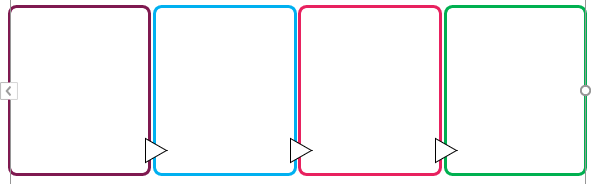 